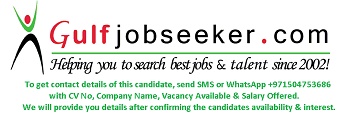  Gulfjobseeker.com CV No :256029E-mail: gulfjobseeker@gmail.comCareer ObjectiveTo achive a great embarrisment in my own job and make some position with my hardworking and my punctually. My aim is myself as a hard worker and honest person.Educational QualificationBachelor of Art degree from India.Computer SkillsOne year Software Computer Diploma from ASIAN Institute Gurgaon India.Two years Diploma in Electronics from NNUPS Rewari Haryana India.Working Experience 2 year work experience as a assistant manager (Management) ECON EXPRES Courier India. 2 years work As a Sr. Executive in Training & Placement Cell India.3 year work As a Employment Relations Manager & Human Reoursess NSK Pvt Ltd  India.Key SkillsCommitted to providing excellent quality service.Good Learning & Listening Abilities.Hardworking, Punctual & Optimised.Willing to go out of my may to make guests comfortable.Learn quickly, and able to work under pressure.Provide excellent service and develop report with customers.Result-oriented, self-starter with ExperiencePersonal InformationDate of Birth	 		  	    01/03/1984Sex			      	             MaleMarital Status                    	             MarriedNationality                         	             Indian         Language Proficiency	  	             Hindi & English